О   внесении изменений в ПостановлениеАдминистрации Тутаевского муниципального района  от 30.10.2017 № 0971-п  «Обутверждении прейскуранта цен на платныеуслуги, предоставляемые Муниципальнымучреждением «Агентство по развитиюТутаевского муниципального района».             В соответствии с Постановлением  Администрация Тутаевского муниципального района Ярославской области от11.04.2011 № 105 «Об утверждении типового порядка определения платы за оказание (выполнение)муниципальным бюджетным учреждением Тутаевского муниципального района услуг (работ), относящихся к основным видам деятельности  бюджетного учреждения, для граждан и юридических лиц» Администрация Тутаевского муниципального районаПостановляет:1.Внести следующие изменения в Постановление Администрации Тутаевского муниципального района от 30.10.2017 № 0971-п «Об утверждении прейскуранта цен на платные услуги, предоставляемые Муниципальным учреждением «Агентство по развитию Тутаевского муниципального района»:1.1. Изложить  Приложение 1 к постановлению в  редакции,   согласно приложению  к настоящему постановлению.2.Контроль за исполнением  настоящего постановления возложить на Первого заместителя Главы Тутаевского муниципального района М.К.Новикову.3.Настоящее постановление вступает в силу после его официального опубликования и распространяется на правоотношения, возникшие с 01 декабря 2018.  Глава  Тутаевскогомуниципального района                                                            Д.Р. ЮнусовПриложение 1к постановлению Администрации ТМР от  09.11.2018г. № 713-п Прейскурант цен на платные услуги, предоставляемыеМуниципальным учреждением «Агентство по развитию Тутаевского муниципального района»Проведение проверки достоверности определения сметной стоимости объектов капитального строительства стоимость 1 чел./час составляет 405,10 рублей на основании расчета прямых и накладных затрат на платные услуги.Для коммерческих организаций стоимость услуги определяется на договорной основе, при этом цена её не может быть ниже, чем 405,10 рублей за 1 чел./час.Проведение строительного контроля заказчиком, застройщиком при строительстве, реконструкции и капитальном ремонте объектов капитального строительства – стоимость определяется на основании Постановления Правительства РФ от 21.06.2010г №468 «О порядке проведения строительного контроля при осуществлении строительства, реконструкции и капитального ремонта объектов капитального строительства» и составляет 2,14% от сметной стоимости.Для коммерческих организаций стоимость услуги определяется на договорной основе, при этом цена её не может быть ниже, чем 2,14% от сметной стоимости.Перечень и прейскурант цен на платные услуги по содержанию в чистоте территории города, разработаны на основании:территориальных единичных расценок (ТЕР), утвержденных Постановлением Администрации Ярославской области от 23.01.2002г №13-а в редакции Постановления Правительства Ярославской области от 12.03.2010 №150-пгосударственных элементных сметных норм (ГЭСН), утвержденных и введенных в действие с 15.11.2000г Постановлением Госстроя России от 13.11.2000г №11021. Стоимость подготовительных работ к ремонту асфальтобетонного покрытия определяется согласно локального сметного расчета на договорной основе.22. Стоимость ремонта асфальтобетонного покрытия определяется согласно локального сметного расчета на договорной основе.23. Стоимость производства и продажи металлических и иных конструкций определяется согласно локального сметного расчета на договорной основе.24. Стоимость изготовления и продажи элементов благоустройства определяется согласно локального сметного расчета на договорной основе.25. Стоимость оказания консультационных услуг определяется на договорной основе.Перечень и прейскурант цен на платные услуги отдела ритуальных услуг:Аренда движимого имущества и нежилых помещений:14. Аренда «Сплитсистема POLAIR SM 232 SF» составляет 9 800,00 рублей в месяц.15. Стоимость аренды  техники (спец.техники) с экипажем определяется на основании расчета :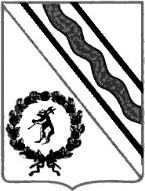 Администрация Тутаевского муниципального районаПОСТАНОВЛЕНИЕот  09.11.2018г. №  713-п                                                               г.Тутаев№п/пНаименование работЕд.изм.ОбоснованиеРасценка в руб.1.Приемка жилых домов не более 3-х этажей1м2 Анализ рынка  цен 50 руб.№ п/пНаименование работЕд.изм.ОбоснованиеРасценка, руб.1Выпиловка деревьев, диаметром до 300мм (без вывоза)1 м3ТЕРр68-03-11 240,182Выпиловка деревьев, диаметром до 300мм (с погрузкой и вывозом до 5км)1 м3ТЕРр68-03-1ФССЦПГ 01-01-01-043ФССЦПГ 03-21-01-0051 307,443Выпиловка деревьев, диаметром более 300мм (без вывоза)1 м3ТЕРр68-03-22 151,144Выпиловка деревьев, диаметром более 300мм (с погрузкой и вывозом до 5км)1 м3ТЕРр68-03-2ФССЦПГ 01-01-01-043ФССЦПГ 03-21-01-0052 218,405Вырезка сухих ветвей на дереве с земли и стремянки при высоте дерева до 5 метров1 ветвьТЕР47-01-114-0159,006Обрезка кустов10 шт.ТЕР47-01-117-01230,107Окос травы газонокосилкой10 м2ТЕРр68-04-255,468Окраска огражденийм2 огражденияТЕРр62-35-2333,949Ремонт, монтаж ограждений и металлических и иных конструкцийм2 огражденияТЕРр68-23-1864,9410Планировка территории вручнуюм2ТЕР47-01-001-0246,0211Полив растений из ведер10 л.водыТЕР47-01-084-0310,6212Уборка мусора с территории вручнуюм2ТЕР47-01-001-0418,8813Уборка урн1 шт.ТЕР47-01-001-0418,8814Уборка опавших листьев вручную10 м2ТЕР47-01-001-01113,2815Подметание тротуара10 м2ТЕР47-01-120-01113,2816Очистка тротуара от снега вручнуюм2ГЭСНс01-05-023-0116,5217Устройство бетонных плитных тротуаров с заполнением с заполнением швов пескомм2ТЕР27-07-003-02297,12 18Установка бортовых камней бетонныхм/пТЕР27-02-01002482,6219Скол льда и обледенелого снега, прорубка бороздм2ГЭСНс01-05-026-0135,4020Россыпь песка вручную на тротуарах10 м2ГЭСНс01-05-028-0116,52№ п/пНаименование работЕд. измер.ОбоснованиеРасценка,руб.1Погребение (копка могил с опусканием гроба в могилу)2,4 м3ТЕР47-01-001-024 321,161Погребение (копка могил с опусканием гроба в могилу)2,4 м3ТЕР47-01-001-034 321,161Погребение (копка могил с опусканием гроба в могилу)2,4 м3ТЕР01-02-055-024 321,161Погребение (копка могил с опусканием гроба в могилу)2,4 м3ТЕР01-02-061-024 321,161Погребение (копка могил с опусканием гроба в могилу)2,4 м3ТЕР07-01-001-014 321,16№ п/пНаименование имуществаНаименование имуществаЕд. изм.Расценка, руб./сутки1Бензотример Рысь БТР 43 1700/2.3л/с43см бак 0,95 л.нож; PATRIOT HOME GARDEN; STIHL Подрезчик FS-250, диск 2z 230ммБензотример Рысь БТР 43 1700/2.3л/с43см бак 0,95 л.нож; PATRIOT HOME GARDEN; STIHL Подрезчик FS-250, диск 2z 230ммшт.490,002Бензобур для з/р ADA GroundDrill-8 в комп.со шнеком+удл.шнекаБензобур для з/р ADA GroundDrill-8 в комп.со шнеком+удл.шнекашт.1 200,003Бензопила STIHL MS170, MS180Бензопила STIHL MS170, MS180шт.840,004Дрель-шуроповерт Интерскол ДА-18 ЭР LI-ONДрель-шуроповерт Интерскол ДА-18 ЭР LI-ONшт.330,005КурвиметрыКурвиметрышт.300,006Лестница алюминиевая телескопическая "Алюмет" 3сек*10ступЛестница алюминиевая телескопическая "Алюмет" 3сек*10ступшт.400,007Лестница телескопическая 3,8мЛестница телескопическая 3,8мшт.500,008Мотопомпа "CAIMAN" ТР65ЕХ 6,5 л/с4Т.3,0-930л/мин/ТР65ЕХ/Мотопомпа "CAIMAN" ТР65ЕХ 6,5 л/с4Т.3,0-930л/мин/ТР65ЕХ/шт.1 360,009Перфоратор Макита ак DH241 RFEПерфоратор Макита ак DH241 RFEшт.1 400,0010Пила циркул.стационарная угл. Кратон WMTS-6-04 2000вт 29000об/мин 315*30мм 85ммПила циркул.стационарная угл. Кратон WMTS-6-04 2000вт 29000об/мин 315*30мм 85ммшт.1 500,0011Шлифмашинка (болгарка) Hitachi G13SB3Шлифмашинка (болгарка) Hitachi G13SB3шт.400,0012Прицеп к легковому автомобилюПрицеп к легковому автомобилюшт.900,0013Щепорубительный станок (измельчитель веток модели ИНВ3)Щепорубительный станок (измельчитель веток модели ИНВ3)шт.6 000,00№ МаркаОбъемковшаГрузо-подъёмностьМинимальныйзаказЦена часа1Автогрейдер ДМ 144 часа1700 руб. в час2МТЗ   3204 часа1500 руб. в час3Амкодор 342В-012,3 м3      3,4 т.4 часа1800 руб. в час4ЧЛМЗ 3101,05 м3      2,3 т.4 часа1700 руб. в час5МАЗ 5516 КДМ       20 т.4 часа1600 руб. в час6МТЗ 892       3.2 т.4 часа1500 руб. в час7WL35 мини погрузчик 0,60 м3      790 кг.4 часа1400 руб. в час